Rentrée 20192nd PRGATL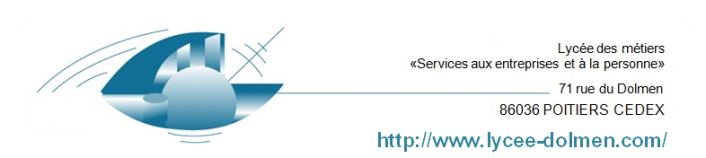 BAC PRO Lycée des Métiers « LE DOLMEN »Liste des manuels ScolairesBAC PRO Lycée des Métiers « LE DOLMEN »Liste des manuels ScolairesDisciplinetitreISBNAuteur 1Auteur2EditeurPrix publicDisciplinetitreISBNAuteur 1Auteur2Editeur(Sans remise)MathématiquesAttendre la rentrée    une commande groupée sera effectuéeAttendre la rentrée    une commande groupée sera effectuéeAttendre la rentrée    une commande groupée sera effectuéeAttendre la rentrée    une commande groupée sera effectuéeAttendre la rentrée    une commande groupée sera effectuéeAttendre la rentrée    une commande groupée sera effectuéeMathématiquesCalculatrice : CASIO GRAPH 25 +EHaut du formulaireBas du formulaireHaut du formulaireBas du formulaireCalculatrice : CASIO GRAPH 25 +EHaut du formulaireBas du formulaireHaut du formulaireBas du formulaireCalculatrice : CASIO GRAPH 25 +EHaut du formulaireBas du formulaireHaut du formulaireBas du formulaireCalculatrice : CASIO GRAPH 25 +EHaut du formulaireBas du formulaireHaut du formulaireBas du formulaireCalculatrice : CASIO GRAPH 25 +EHaut du formulaireBas du formulaireHaut du formulaireBas du formulaireCalculatrice : CASIO GRAPH 25 +EHaut du formulaireBas du formulaireHaut du formulaireBas du formulaireMathématiquesCalculatrice : CASIO GRAPH 25 +EHaut du formulaireBas du formulaireHaut du formulaireBas du formulaireCalculatrice : CASIO GRAPH 25 +EHaut du formulaireBas du formulaireHaut du formulaireBas du formulaireCalculatrice : CASIO GRAPH 25 +EHaut du formulaireBas du formulaireHaut du formulaireBas du formulaireCalculatrice : CASIO GRAPH 25 +EHaut du formulaireBas du formulaireHaut du formulaireBas du formulaireCalculatrice : CASIO GRAPH 25 +EHaut du formulaireBas du formulaireHaut du formulaireBas du formulaireCalculatrice : CASIO GRAPH 25 +EHaut du formulaireBas du formulaireHaut du formulaireBas du formulaireallemandKaleidoskop A2B1978209165C. Jung. Rittelmeyer Nathan technique27.9 €Haut du formulaireBas du formulaireHaut du formulaireBas du formulaireallemandKaleidoskop A2B1978209165C. Jung. Rittelmeyer Nathan technique27.9 €Haut du formulaireBas du formulaireHaut du formulaireBas du formulaireallemandKaleidoskop A2B1978209165C. Jung. Rittelmeyer Nathan technique27.9 €Haut du formulaireBas du formulaireHaut du formulaireBas du formulairefrançaisAttendre la rentréeAttendre la rentréeAttendre la rentréeAttendre la rentréeAttendre la rentréeAttendre la rentréeHistoire-Géographie-Attendre la rentréeAttendre la rentréeAttendre la rentréeAttendre la rentréeAttendre la rentréeAttendre la rentréeEnseignement professionnelMétiers de la gestion administrative, du transport et de la logistique978-2-7352-2519-4Lionel BaudinN. BillandBertrand Lacoste15.20 €Haut du formulaireBas du formulaireHaut du formulaireBas du formulaireEnseignement professionnelMétiers de la gestion administrative, du transport et de la logistique978-2-7352-2519-4Lionel BaudinN. BillandBertrand Lacoste15.20 €Haut du formulaireBas du formulaireHaut du formulaireBas du formulaireanglaispas de manuelHaut du formulaireBas du formulaireHaut du formulaireBas du formulaireRentrée 20192nd PRO  RC1 / RC2 BAC PRO Lycée des Métiers « LE DOLMEN »Liste des manuels ScolairesBAC PRO Lycée des Métiers « LE DOLMEN »Liste des manuels ScolairesDisciplinetitreISBNAuteur 1Auteur2EditeurPrix publicDisciplinetitreISBNAuteur 1Auteur2Editeur(Sans remise)Relation clientBac professionnel Métiers de la relation client978-2-7352-2527-9Bousaid HouriaBousaid Nahima Bertrand Lacoste16.20 €Haut du formulaireBas du formulaireHaut du formulaireBas du formulaireRelation clientBac professionnel Métiers de la relation client978-2-7352-2527-9Bousaid HouriaBousaid Nahima Bertrand Lacoste16.20 €Haut du formulaireBas du formulaireHaut du formulaireBas du formulaireMathématiquesAttendre la rentrée    une commande groupée sera effectuéeAttendre la rentrée    une commande groupée sera effectuéeAttendre la rentrée    une commande groupée sera effectuéeAttendre la rentrée    une commande groupée sera effectuéeAttendre la rentrée    une commande groupée sera effectuéeAttendre la rentrée    une commande groupée sera effectuéeMathématiquesCalculatrice : CASIO GRAPH 25 +EHaut du formulaireBas du formulaireHaut du formulaireBas du formulaireCalculatrice : CASIO GRAPH 25 +EHaut du formulaireBas du formulaireHaut du formulaireBas du formulaireCalculatrice : CASIO GRAPH 25 +EHaut du formulaireBas du formulaireHaut du formulaireBas du formulaireCalculatrice : CASIO GRAPH 25 +EHaut du formulaireBas du formulaireHaut du formulaireBas du formulaireCalculatrice : CASIO GRAPH 25 +EHaut du formulaireBas du formulaireHaut du formulaireBas du formulaireCalculatrice : CASIO GRAPH 25 +EHaut du formulaireBas du formulaireHaut du formulaireBas du formulaireMathématiquesCalculatrice : CASIO GRAPH 25 +EHaut du formulaireBas du formulaireHaut du formulaireBas du formulaireCalculatrice : CASIO GRAPH 25 +EHaut du formulaireBas du formulaireHaut du formulaireBas du formulaireCalculatrice : CASIO GRAPH 25 +EHaut du formulaireBas du formulaireHaut du formulaireBas du formulaireCalculatrice : CASIO GRAPH 25 +EHaut du formulaireBas du formulaireHaut du formulaireBas du formulaireCalculatrice : CASIO GRAPH 25 +EHaut du formulaireBas du formulaireHaut du formulaireBas du formulaireCalculatrice : CASIO GRAPH 25 +EHaut du formulaireBas du formulaireHaut du formulaireBas du formulaireMathématiquesanglaispas de manuelHaut du formulaireBas du formulaireHaut du formulaireBas du formulaireallemandKaleidoskop A2B1978209165C. JungF. Rittelmeyer Nathan technique27.9 €Haut du formulaireBas du formulaireHaut du formulaireBas du formulaireRentrée 2019 2nd PRO ModeBAC PRO Lycée des Métiers « LE DOLMEN »Liste des manuels ScolairesBAC PRO Lycée des Métiers « LE DOLMEN »Liste des manuels ScolairesDisciplinetitreISBNAuteur 1Auteur2EditeurPrix publicDisciplinetitreISBNAuteur 1Auteur2Editeur(Sans remise)FrançaisPassages d’enfer2070413829Daeninckx, Didiergallimard 8.40 €Haut du formulaireBas du formulaireHaut du formulaireBas du formulaireFrançaisPassages d’enfer2070413829Daeninckx, Didiergallimard 8.40 €Haut du formulaireBas du formulaireHaut du formulaireBas du formulaireMathématiquesAttendre la rentrée    une commande groupée sera effectuéeAttendre la rentrée    une commande groupée sera effectuéeAttendre la rentrée    une commande groupée sera effectuéeAttendre la rentrée    une commande groupée sera effectuéeAttendre la rentrée    une commande groupée sera effectuéeAttendre la rentrée    une commande groupée sera effectuéeMathématiquesCalculatrice : CASIO GRAPH 25 +EHaut du formulaireBas du formulaireHaut du formulaireBas du formulaireCalculatrice : CASIO GRAPH 25 +EHaut du formulaireBas du formulaireHaut du formulaireBas du formulaireCalculatrice : CASIO GRAPH 25 +EHaut du formulaireBas du formulaireHaut du formulaireBas du formulaireCalculatrice : CASIO GRAPH 25 +EHaut du formulaireBas du formulaireHaut du formulaireBas du formulaireCalculatrice : CASIO GRAPH 25 +EHaut du formulaireBas du formulaireHaut du formulaireBas du formulaireCalculatrice : CASIO GRAPH 25 +EHaut du formulaireBas du formulaireHaut du formulaireBas du formulaireMathématiquesCalculatrice : CASIO GRAPH 25 +EHaut du formulaireBas du formulaireHaut du formulaireBas du formulaireCalculatrice : CASIO GRAPH 25 +EHaut du formulaireBas du formulaireHaut du formulaireBas du formulaireCalculatrice : CASIO GRAPH 25 +EHaut du formulaireBas du formulaireHaut du formulaireBas du formulaireCalculatrice : CASIO GRAPH 25 +EHaut du formulaireBas du formulaireHaut du formulaireBas du formulaireCalculatrice : CASIO GRAPH 25 +EHaut du formulaireBas du formulaireHaut du formulaireBas du formulaireCalculatrice : CASIO GRAPH 25 +EHaut du formulaireBas du formulaireHaut du formulaireBas du formulaireanglaispas de manuel Haut du formulaireBas du formulaireHaut du formulaireBas du formulairepas de manuel Haut du formulaireBas du formulaireHaut du formulaireBas du formulairepas de manuel Haut du formulaireBas du formulaireHaut du formulaireBas du formulairepas de manuel Haut du formulaireBas du formulaireHaut du formulaireBas du formulairepas de manuel Haut du formulaireBas du formulaireHaut du formulaireBas du formulairepas de manuel Haut du formulaireBas du formulaireHaut du formulaireBas du formulaireMETIERS DE LA MODETECHNOLOGIES DES TEXTILES9782100760190Daniel WeidmannDUNOD18 €Haut du formulaireBas du formulaireHaut du formulaireBas du formulaireMETIERS DE LA MODETECHNOLOGIES DES TEXTILES9782100760190Daniel WeidmannDUNOD18 €Haut du formulaireBas du formulaireHaut du formulaireBas du formulaireMETIERS DE LA MODETECHNOLOGIES DES TEXTILES9782100760190Daniel WeidmannDUNOD18 €Haut du formulaireBas du formulaireHaut du formulaireBas du formulaireRentrée 20192nd PRO ASSPBAC PRO Lycée des Métiers « LE DOLMEN »Liste des manuels ScolairesBAC PRO Lycée des Métiers « LE DOLMEN »Liste des manuels ScolairesDisciplinetitreISBNAuteur 1Auteur2EditeurPrix publicDisciplinetitreISBNAuteur 1Auteur2Editeur(Sans remise)LettresCinq nouvelles réalistes978-221075561MaupassantMagnard3 €Haut du formulaireBas du formulaireHaut du formulaireBas du formulaireLettresCinq nouvelles réalistes978-221075561MaupassantMagnard3 €Haut du formulaireBas du formulaireHaut du formulaireBas du formulaireLettresCinq nouvelles réalistes978-221075561MaupassantMagnard3 €Haut du formulaireBas du formulaireHaut du formulaireBas du formulairetechniques professionnellesPas de livreHaut du formulaireBas du formulaireHaut du formulaireBas du formulairePas de livreHaut du formulaireBas du formulaireHaut du formulaireBas du formulairePas de livreHaut du formulaireBas du formulaireHaut du formulaireBas du formulairePas de livreHaut du formulaireBas du formulaireHaut du formulaireBas du formulairePas de livreHaut du formulaireBas du formulaireHaut du formulaireBas du formulairePas de livreHaut du formulaireBas du formulaireHaut du formulaireBas du formulairebiologieBiologie et microbiologie9782-0916-5014-2B. SavignacNathan21.9 €Haut du formulaireBas du formulaireHaut du formulaireBas du formulairebiologieBiologie et microbiologie9782-0916-5014-2B. SavignacNathan21.9 €Haut du formulaireBas du formulaireHaut du formulaireBas du formulaireBac Pro ASSP - SMSSciences médico-sociales 2de, 1re, Tle9782206304649S.BornerieM.DijeauxDelagrave23 €Haut du formulaireBas du formulaireHaut du formulaireBas du formulaireBac Pro ASSP - SMSSciences médico-sociales 2de, 1re, Tle9782206304649S.BornerieM.DijeauxDelagrave23 €Haut du formulaireBas du formulaireHaut du formulaireBas du formulaireNutrition alimentationNutrition Alimentation à domicile et en structure9782091650166Blandine SavignacJaxqueline OustaniolNathan technique18.3 €Haut du formulaireBas du formulaireHaut du formulaireBas du formulaireNutrition alimentationNutrition Alimentation à domicile et en structure9782091650166Blandine SavignacJaxqueline OustaniolNathan technique18.3 €Haut du formulaireBas du formulaireHaut du formulaireBas du formulaireMathématiquesAttendre la rentrée    une commande groupée sera effectuéeAttendre la rentrée    une commande groupée sera effectuéeAttendre la rentrée    une commande groupée sera effectuéeAttendre la rentrée    une commande groupée sera effectuéeAttendre la rentrée    une commande groupée sera effectuéeAttendre la rentrée    une commande groupée sera effectuéeMathématiquesCalculatrice : CASIO GRAPH 25 +EHaut du formulaireBas du formulaireHaut du formulaireBas du formulaireCalculatrice : CASIO GRAPH 25 +EHaut du formulaireBas du formulaireHaut du formulaireBas du formulaireCalculatrice : CASIO GRAPH 25 +EHaut du formulaireBas du formulaireHaut du formulaireBas du formulaireCalculatrice : CASIO GRAPH 25 +EHaut du formulaireBas du formulaireHaut du formulaireBas du formulaireCalculatrice : CASIO GRAPH 25 +EHaut du formulaireBas du formulaireHaut du formulaireBas du formulaireCalculatrice : CASIO GRAPH 25 +EHaut du formulaireBas du formulaireHaut du formulaireBas du formulaireMathématiquesCalculatrice : CASIO GRAPH 25 +EHaut du formulaireBas du formulaireHaut du formulaireBas du formulaireCalculatrice : CASIO GRAPH 25 +EHaut du formulaireBas du formulaireHaut du formulaireBas du formulaireCalculatrice : CASIO GRAPH 25 +EHaut du formulaireBas du formulaireHaut du formulaireBas du formulaireCalculatrice : CASIO GRAPH 25 +EHaut du formulaireBas du formulaireHaut du formulaireBas du formulaireCalculatrice : CASIO GRAPH 25 +EHaut du formulaireBas du formulaireHaut du formulaireBas du formulaireCalculatrice : CASIO GRAPH 25 +EHaut du formulaireBas du formulaireHaut du formulaireBas du formulaireanglaispas de manuelHaut du formulaireBas du formulaireHaut du formulaireBas du formulaireRentrée 20192nd PRO SPVLBAC PRO Lycée des Métiers « LE DOLMEN »Liste des manuels ScolairesBAC PRO Lycée des Métiers « LE DOLMEN »Liste des manuels ScolairesDisciplinetitreISBNAuteur 1Auteur2EditeurPrix publicDisciplinetitreISBNAuteur 1Auteur2Editeur(Sans remise)MathématiquesAttendre la rentrée    une commande groupée sera effectuéeAttendre la rentrée    une commande groupée sera effectuéeAttendre la rentrée    une commande groupée sera effectuéeAttendre la rentrée    une commande groupée sera effectuéeAttendre la rentrée    une commande groupée sera effectuéeAttendre la rentrée    une commande groupée sera effectuéeMathématiquesCalculatrice : CASIO GRAPH 25 +EHaut du formulaireBas du formulaireHaut du formulaireBas du formulaireCalculatrice : CASIO GRAPH 25 +EHaut du formulaireBas du formulaireHaut du formulaireBas du formulaireCalculatrice : CASIO GRAPH 25 +EHaut du formulaireBas du formulaireHaut du formulaireBas du formulaireCalculatrice : CASIO GRAPH 25 +EHaut du formulaireBas du formulaireHaut du formulaireBas du formulaireCalculatrice : CASIO GRAPH 25 +EHaut du formulaireBas du formulaireHaut du formulaireBas du formulaireCalculatrice : CASIO GRAPH 25 +EHaut du formulaireBas du formulaireHaut du formulaireBas du formulaireMathématiquesCalculatrice : CASIO GRAPH 25 +EHaut du formulaireBas du formulaireHaut du formulaireBas du formulaireCalculatrice : CASIO GRAPH 25 +EHaut du formulaireBas du formulaireHaut du formulaireBas du formulaireCalculatrice : CASIO GRAPH 25 +EHaut du formulaireBas du formulaireHaut du formulaireBas du formulaireCalculatrice : CASIO GRAPH 25 +EHaut du formulaireBas du formulaireHaut du formulaireBas du formulaireCalculatrice : CASIO GRAPH 25 +EHaut du formulaireBas du formulaireHaut du formulaireBas du formulaireCalculatrice : CASIO GRAPH 25 +EHaut du formulaireBas du formulaireHaut du formulaireBas du formulaireallemandkaleidoskop A2B1978209165C. Jung F. Rittelmeyer  nathan27.9 €Haut du formulaireBas du formulaireHaut du formulaireBas du formulaireallemandkaleidoskop A2B1978209165C. Jung F. Rittelmeyer  nathan27.9 €Haut du formulaireBas du formulaireHaut du formulaireBas du formulaireallemandkaleidoskop A2B1978209165C. Jung F. Rittelmeyer  nathan27.9 €Haut du formulaireBas du formulaireHaut du formulaireBas du formulaireOrientationAPLES PARCOURS DE L’ORIENTATION978-2401-05810-1Code : 5493516Hatier PARASCOLAIRE7.50 €Rentrée 2019 2nd PRO MSBAC PRO Lycée des Métiers « LE DOLMEN »Liste des manuels ScolairesBAC PRO Lycée des Métiers « LE DOLMEN »Liste des manuels ScolairesDisciplinetitreISBNAuteur 1Auteur2EditeurPrix publicDisciplinetitreISBNAuteur 1Auteur2Editeur(Sans remise)MathématiquesFichier de Mathématiques Exos et Méthodes9782091648927Jean-Luc DianouxMuriel DorembusNathan technique17,20 €Haut du formulaireBas du formulaireHaut du formulaireBas du formulaireMathématiquesFichier de Mathématiques Exos et Méthodes9782091648927Jean-Luc DianouxMuriel DorembusNathan technique17,20 €Haut du formulaireBas du formulaireHaut du formulaireBas du formulaireMathématiquesCalculatrice : CASIO GRAPH 25 +EHaut du formulaireBas du formulaireHaut du formulaireBas du formulaireCalculatrice : CASIO GRAPH 25 +EHaut du formulaireBas du formulaireHaut du formulaireBas du formulaireCalculatrice : CASIO GRAPH 25 +EHaut du formulaireBas du formulaireHaut du formulaireBas du formulaireCalculatrice : CASIO GRAPH 25 +EHaut du formulaireBas du formulaireHaut du formulaireBas du formulaireCalculatrice : CASIO GRAPH 25 +EHaut du formulaireBas du formulaireHaut du formulaireBas du formulaireCalculatrice : CASIO GRAPH 25 +EHaut du formulaireBas du formulaireHaut du formulaireBas du formulaireMathématiquesCalculatrice : CASIO GRAPH 25 +EHaut du formulaireBas du formulaireHaut du formulaireBas du formulaireCalculatrice : CASIO GRAPH 25 +EHaut du formulaireBas du formulaireHaut du formulaireBas du formulaireCalculatrice : CASIO GRAPH 25 +EHaut du formulaireBas du formulaireHaut du formulaireBas du formulaireCalculatrice : CASIO GRAPH 25 +EHaut du formulaireBas du formulaireHaut du formulaireBas du formulaireCalculatrice : CASIO GRAPH 25 +EHaut du formulaireBas du formulaireHaut du formulaireBas du formulaireCalculatrice : CASIO GRAPH 25 +EHaut du formulaireBas du formulaireHaut du formulaireBas du formulaireanglaispas de manuelHaut du formulaireBas du formulaireHaut du formulaireBas du formulaireallemandkaleidoskop A2B1978209165C. Jung F. Rittelmeyer  nathan27.9 €Haut du formulaireBas du formulaireHaut du formulaireBas du formulaireallemandkaleidoskop A2B1978209165C. Jung F. Rittelmeyer  nathan27.9 €Haut du formulaireBas du formulaireHaut du formulaireBas du formulaireSécuritéPrévoir l’achat du livre SSIAP1 qui sera commandé par le lycée et fourni à l’élève à la rentrée après règlement de la somme de 10 euros TTC.Haut du formulaireBas du formulaireHaut du formulaireBas du formulairePrévoir l’achat du livre SSIAP1 qui sera commandé par le lycée et fourni à l’élève à la rentrée après règlement de la somme de 10 euros TTC.Haut du formulaireBas du formulaireHaut du formulaireBas du formulairePrévoir l’achat du livre SSIAP1 qui sera commandé par le lycée et fourni à l’élève à la rentrée après règlement de la somme de 10 euros TTC.Haut du formulaireBas du formulaireHaut du formulaireBas du formulairePrévoir l’achat du livre SSIAP1 qui sera commandé par le lycée et fourni à l’élève à la rentrée après règlement de la somme de 10 euros TTC.Haut du formulaireBas du formulaireHaut du formulaireBas du formulairePrévoir l’achat du livre SSIAP1 qui sera commandé par le lycée et fourni à l’élève à la rentrée après règlement de la somme de 10 euros TTC.Haut du formulaireBas du formulaireHaut du formulaireBas du formulairePrévoir l’achat du livre SSIAP1 qui sera commandé par le lycée et fourni à l’élève à la rentrée après règlement de la somme de 10 euros TTC.Haut du formulaireBas du formulaireHaut du formulaireBas du formulaire